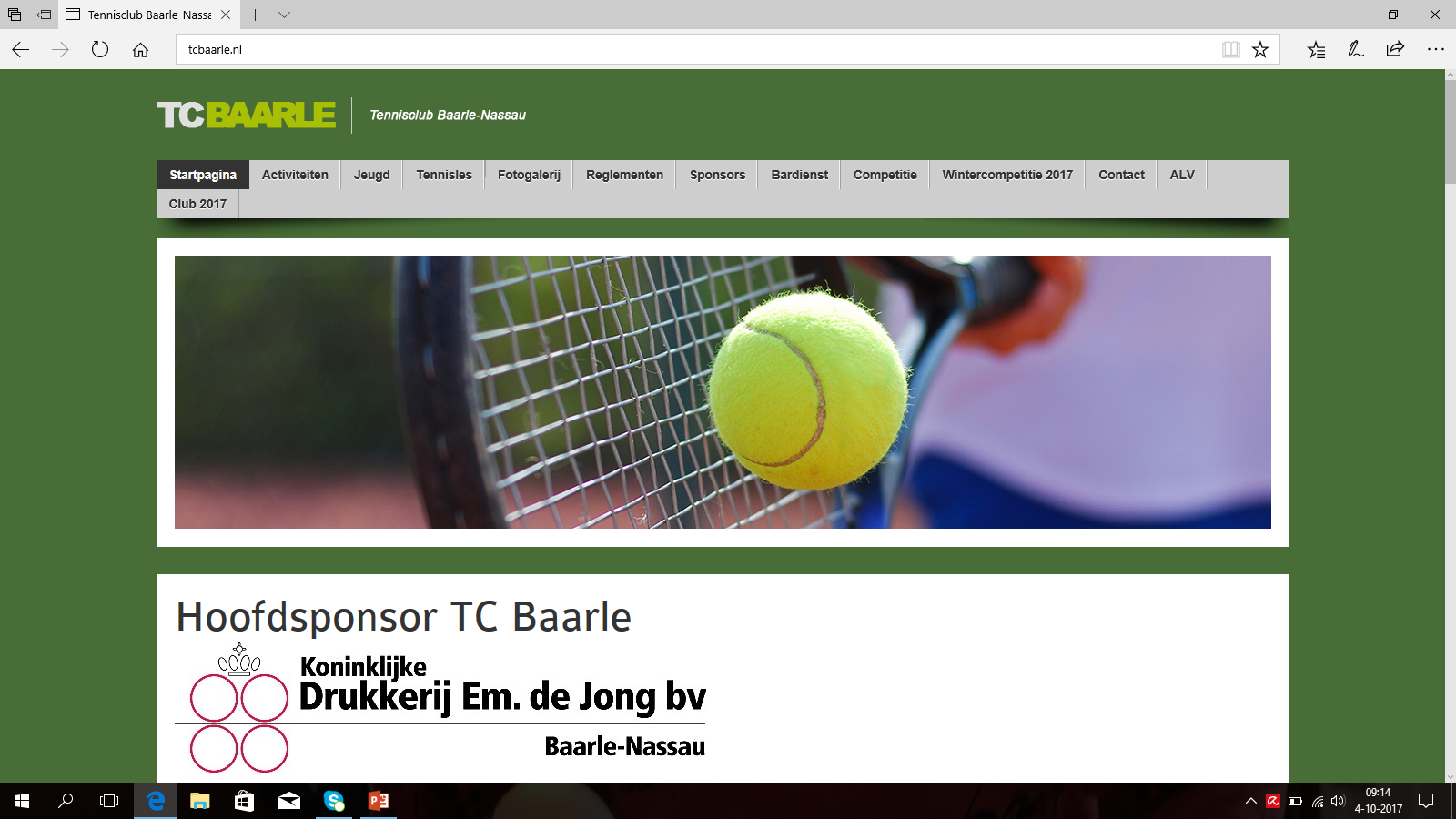 Inschrijfformulier wintertraining 2017 nov. – dec.Kruis aan op welke dagen/tijden je WEL beschikbaar bent:Jeugd (3 t/m 17jaar)(vink keuze aan)Mogelijkheden volwassenen ( 18 +)(vink keuze aan)In samenwerking met Tennisschool SportEventsVoor vragen en/of opvragen aanvullende informatie kunt u contact opnemen met      Geert-Jan vd Veeken:     06.36185579    /   voorzitter@tcbaarle.nlNaamGeb. datumTelefoonnummerEmailadres08.0009.0010.0011.0012.0013.0014.00woensdagdonderdag15.0016.0017.0018.0019.0020.0021.00woensdagdonderdag4 leerlingen6 lessen€ 60,- p.p.2 leerlingen6 lessen€ 135,- p.p.3 leerlingen6 lessen€   94,- p.p4 leerlingen6 lessen€   70,- p.p.Wil graag in groepje trainen met:1.2.3.